ภาพกิจกรรมโครงการอบรมให้ความรู้ การป้องกันและการควบคุมโรคติดต่อที่ป้องกันได้ด้วยวัคซีนแก่เด็ก อายุต่ำกว่า 5 ปี ตำบลจอเบาะ              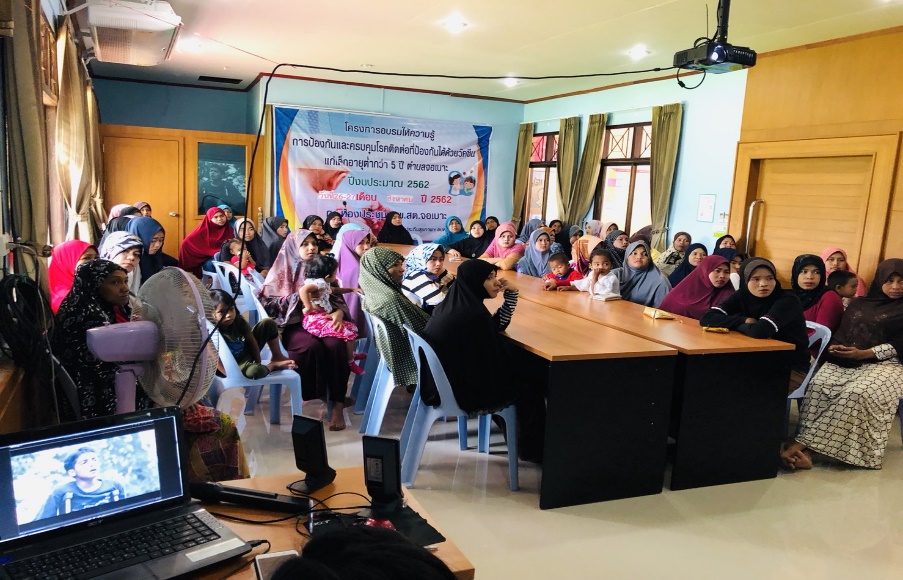 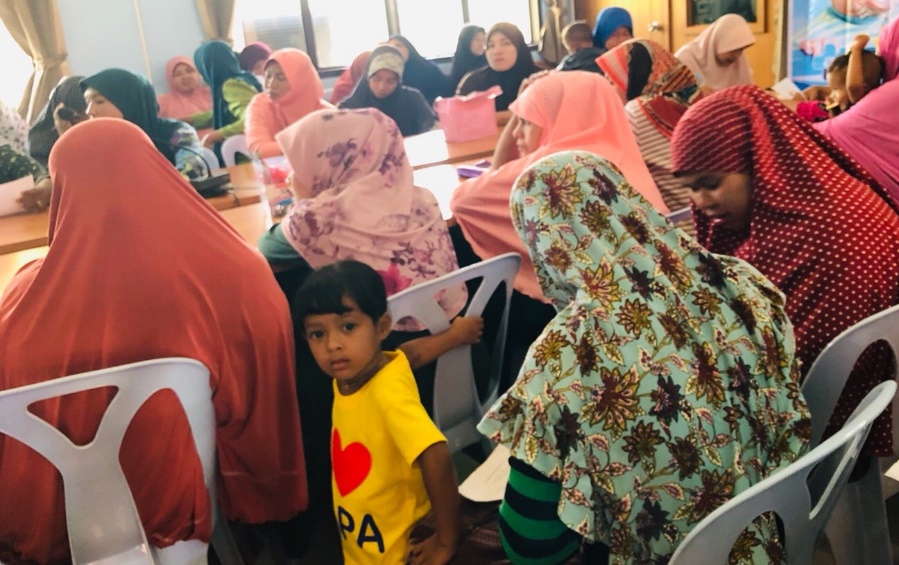 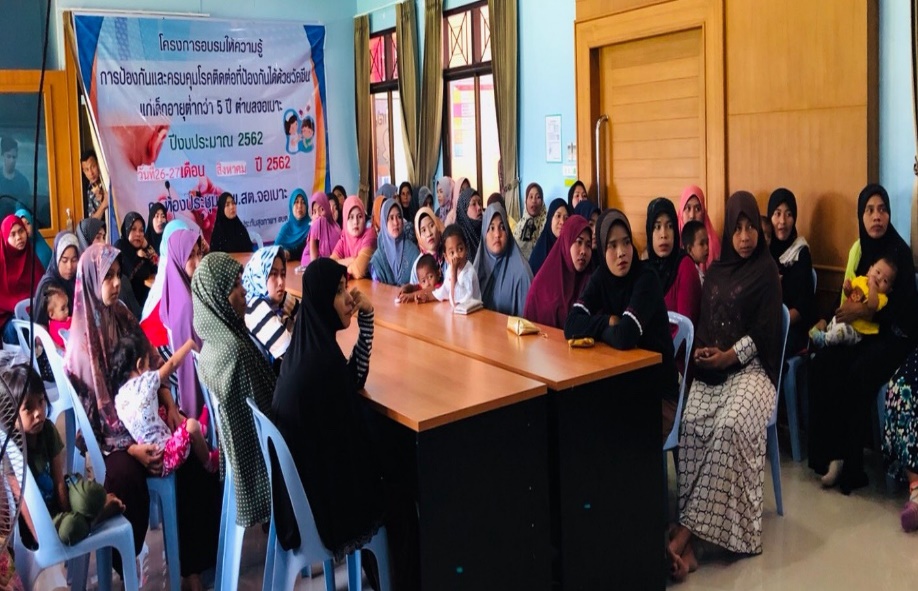 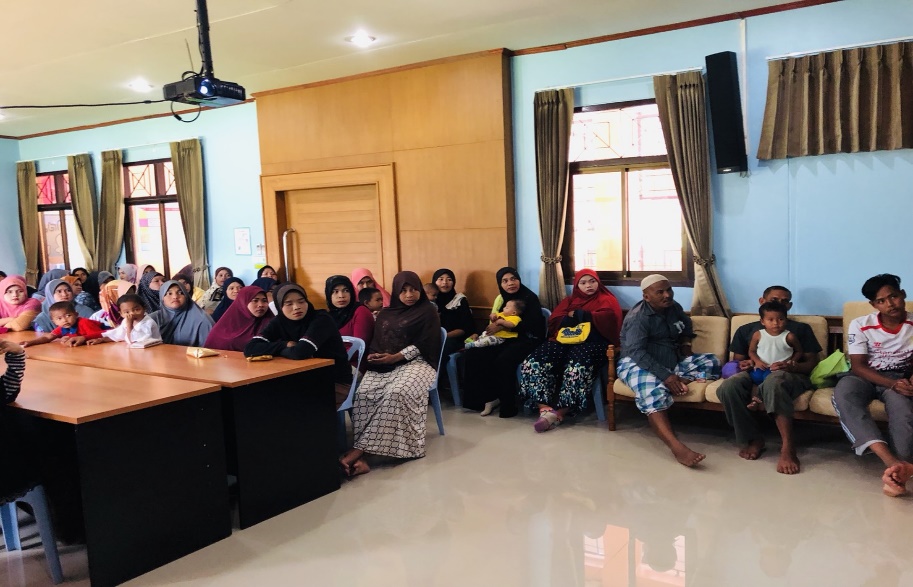 ภาพกิจกรรมโครงการอบรมให้ความรู้ การป้องกันและการควบคุมโรคติดต่อที่ป้องกันได้ด้วยวัคซีนแก่เด็ก อายุต่ำกว่า 5 ปี ตำบลจอเบาะ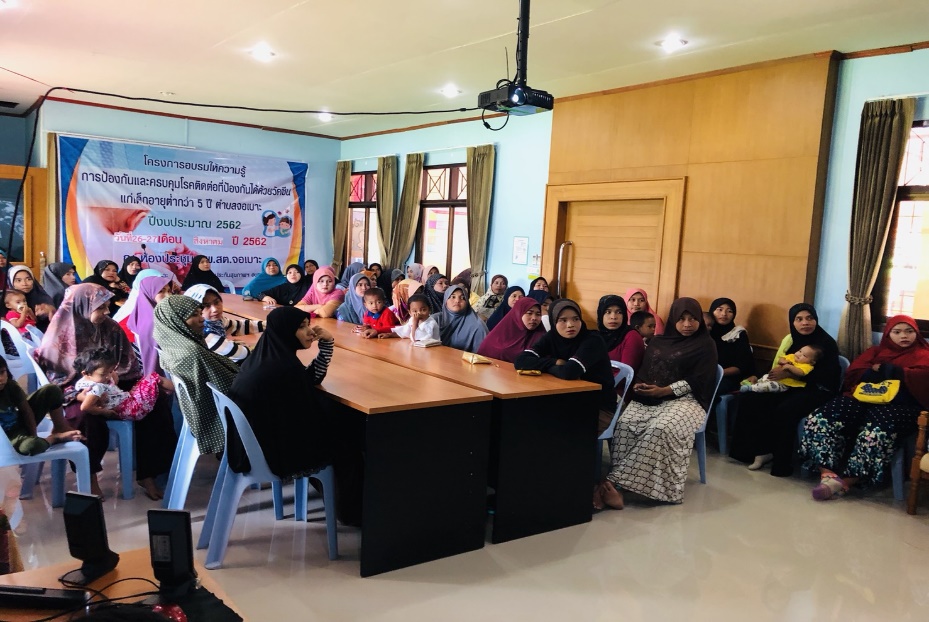 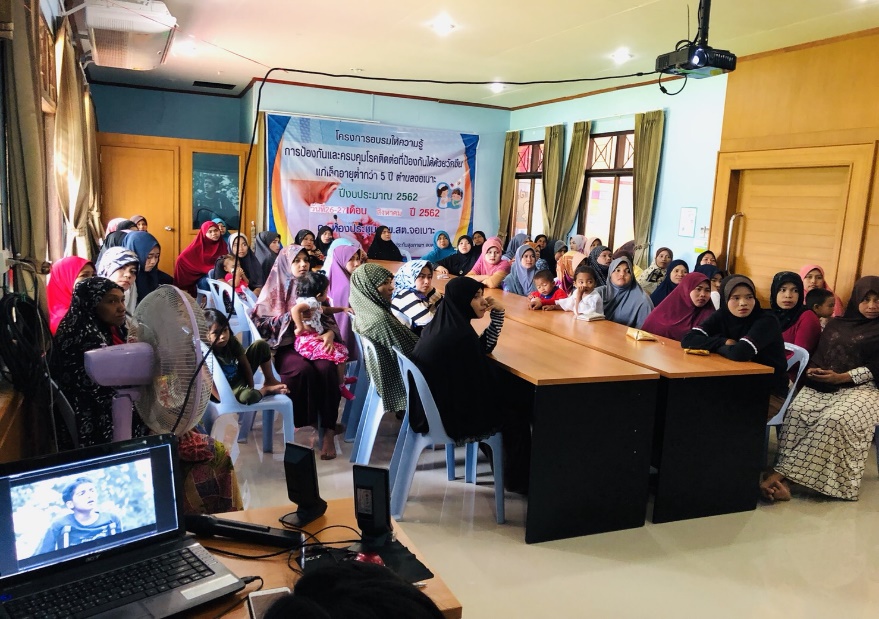 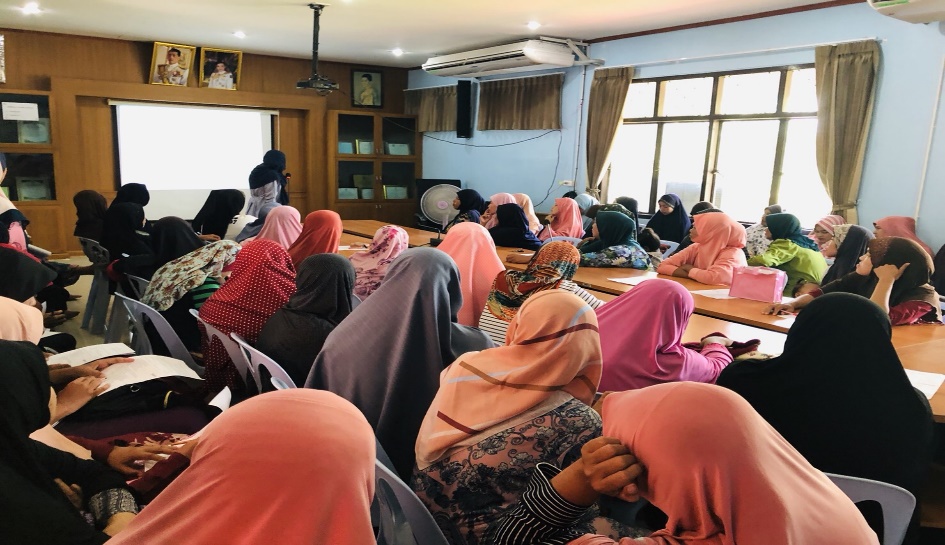 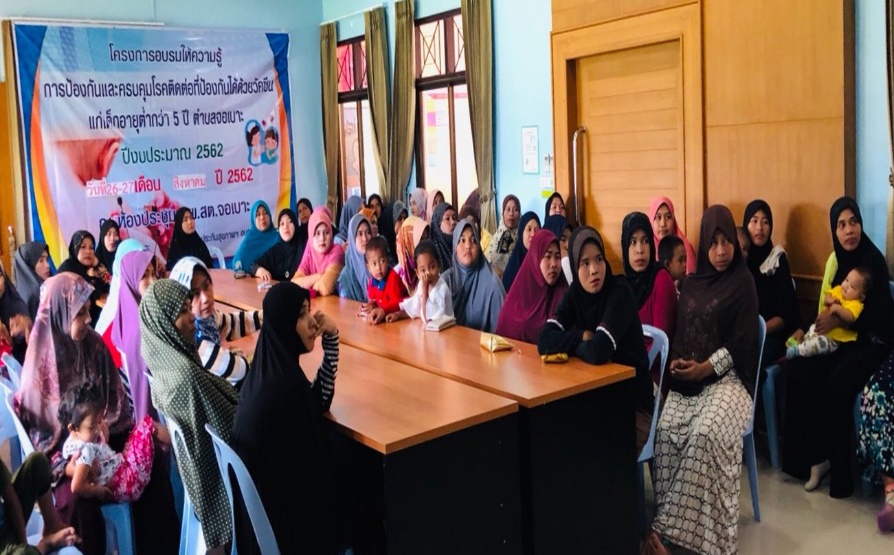 